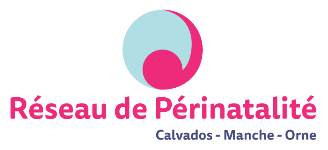 Bulletin d’inscription FORMATIOn